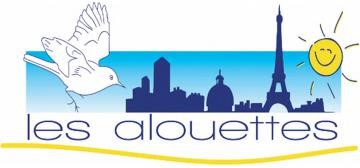 09C – l’Opéra GarnierRV M° Opéra, sortie Opéra		Opéra, place de                    Opéra Garnier 1874 IMH  	Visites guidées de l’Opéra Garnier tous les jours du lundi au dimanche : départ à 11h30, 14h00 et 15h30. 01 40 01 22 63 ou 01 40 01 25 14  Entrée rue Scribe.Tarif normal : 15,50 €, audiophone et billet d'entrée inclus. Durée de la visite 1h 30. Cultival.frL'achat du billet peut se faire sans réservation préalable au guichet se situant dans le hall du Palais Garnier. Le guichet ouvre à 10h15 (les jours de visite).		Ayant échappé de peu à un attentat à la sortie de l'ancien opéra rue Le Peletier, Napoléon III décida en 1858 la construction d'un nouvel opéra dans un lieu sûr pourvu de d'espaces libres pour la surveillance. Un appel d’offre est lancé auprès de 171 archi, & le gagnant a 32 ans. 		La façade et l'intérieur foisonnent de sculptures et de décorations fastueuses qui répondaient aux aspirations de la bonne société de la fin du XIX° : luxe, apparat et représentation. Garnier répondit à l'empereur, qui s'enquérait du style de l'œuvre : « Sire, c'est du Napoléon III. » L’archi , Charles Garnier, dut faire face à un imprévu de taille : une nappe phréatique qui failli tout remettre en question. Il décida alors de construire un réservoir étanche à l’aplomb de la scène qui renforce l’édifice, & est une source d’eau pour les pompiers.Lors de son inauguration en 1874, Garnier qui trainait l’épithète d’archi de l’Empereur,  était out, ne fut pas invité & dut payer sa place pour entrer. Sa statue se trouve derrière.Façade entièrement refaite en 2001	Les dimensions du bâtiment sont égales à celles de ND.Mélange de genres classique & baroque, Des figures féminines & des masques ponctuent les trumeaux des arcades du RdC, alors que cette galerie est encadrée de 4 groupes allégoriques. La nudité des modèles de « la Danse » de Carpeaux fit scandale. Partout dans la presse on crie à l’immoralité, certains allant jusqu’à écrire que les figures féminines « sentent le vice et puent le vin ». Un cul serré a m^m fracassé un encrier sur la statue.L’attique est surmonté de l’Harmonie à dte, & la Poésie à gche.Le dôme couvert de cuivre est surmonté du dieu de la musique, un « Apollon élevant sa lyre » flanqué de 2 fougueux Pégase dorés. Les autres façades sont ornées de sculptures variées, colonnes en marbre portant des lanternes, torchères en bronze, statues-lampadaires.La rampe d’accès rue Scribe fut aménagée pour accueillir le carrosse impérial. Manque de pot, Napoléon III abdiqua 3 ans avant l’inauguration.		En 1964, Malraux fit recouvrir par Chagall le plafond de la salle de spectacle. Pouvant accueillir 2 130 spectateurs, la grande salle rouge et or est située exactement au milieu de l'opéra. La scène de 1 350 m2 peut accueillir 450 artistes. L'arrière du bâtiment est occupé par les loges et les machineries. Les espaces d'apparat situés en façade comprennent notamment l’opulent grand escalier agrémenté de loggias (petites loges), de balustrades, de fausses perspectives, de candélabres, de draperies... Le grand foyer où l'on paradait est décoré de marbres polychromes. Savez-vous que :		La marque Repetto a été créée en 1959 par la mère de Roland Petit ? 		L’école des Petits Rats est à Nanterre, ~ parc André Malraux.		La Caisse de retraite de l'Opéra de Paris est l'héritière de l'un des plus anciens régimes de protection sociale institués en France, en 1698, sous Louis XIV, en m^m temps qu’il fonda la troupe de l’Opéra. 154 danseurs, 15 premiers danseurs & autant d’étoiles. Sur la gauche de la placeLe Gd Hôtel, IMH, 700 chambres, construit par les frères Péreire pour l’Expo Universelle de 1867. Le must à l’époque en matière de confort (ascenseurs) & d’hygiène (baignoires). La façade n’a guère changé, & la méga salle à manger non plus. Nous la verrons de + près ttàh.    Au RdC, le KF de la Paix était le RV du show biz, puis des officiers allemands lors de la 2nde guerre. Déco d’origine de Charles Garnier.		Capucines, bld des	      Tout l’immeuble que nous longeons sur la droite est le Gd Hôtel où nous allons.14     Le Grand Café où les frères Lumière organisèrent la 1° séance de cinéma de l’histoire en 1895. Voir plaque.27	Façade rouge & or de l’ancienne Samar’ de luxe. Art-Nouveau 1918. Façade préservée, gdes baies vitrées encadrées de fin métal, frise florale en mosaïque.		Scribe, rueK Auber     Zieuter PV sur le toit de l’Opéra2 	Rentrer ds le Grand Hôtel. Magnifique. C’est l’entrée ppale de l’hôtel place de l’Opéra. Zieuter les 3 étages de la salle à manger & sa verrière, ainsi que la salle de spectacles.8		Bibliothèque – musée de l’Opéra, 80 000 volumes. Visite couplée avec celle de l’Opéra.9		musée Fragonard – 0147420456 - ouvert du 15 mars au 15 septembre		Immeuble 1860.		Fabricant depuis 1926, Fragonard a fondé en 1983 ce musée consacré aux outils de fabrication du parfum (alambics, orgue du parfumeur...) et à son conditionnement. Il retrace également des produits naturels ou artificiels utilisée depuis l’Antiquité pour la fab. des essences.		De nombreux flacons sont exposés, certains datant de l'Antiquité. On voit de belles pièces d'orfèvrerie, comme le "nécessaire de voyage", cadeau de rupture du duc de Berry à sa femme, une "bague à jet d'odeur", une "corsetière", long flacon de verre que les coquettes utilisaient à la place des baleines de leur corset.		Un deuxième musée Fragonard est situé au 39 boulevard des Capucines, & un 3° en cours de gestation bld H.11		Paristoric,  01 42 66 62 06, séances toutes les heures. L'histoire de Paris est présentée en 45 minutes sur grand écran. L'enchaînement des images, des photos et des gravures permet de comprendre comment Paris s'est constitué depuis 2000 ans. Réalisé par des passionnés de Paris, le film est assez émouvant, à la fois poétique et pédagogiqueLa station de métro K Auber & Scribe est IMH		Auber, rue 		François Esprit, compositeur essentiellement d’opéras du XIX°.Boudreau, rue, 1778	Immeuble IMHAR 30 Caumartin, immeuble IMH.Opéra – Louis Jouvet, square de l’, 1896       Tout l’ensemble que ns allons voir est l’ancien hôtel d’Imécourt 1790. IMH.Théâtre de l’Athénée – Louis JouvetLa façade du théâtre de l’Athénée – Louis Jouvet est une splendeur, de m^m que l’ensemble du square. L’ensemble du  théâtre est IMH, de m^m que la totalité du square & de la rue Edouard VII.Au commencement était l'Éden-Théâtre, lieu mythique, édifice colossal bâti rue Boudreau au début des années 1880 selon une esthétique naïve de temple hindou, un bazar des mille et une nuits tout à la fois féerique et exotique, qui disparut au bout de 10 ans. L'inauguration définitive du lieu sous le nom d'Athénée a lieu en 1896		Louis Jouvet dirigea ce théâtre de 1934 à sa mort en 1951. 	Puis la direction novatrice et éclectique de Pierre Bergé, de 1977 à 1981, voit l'ouverture, sous les combles de l'Athénée, d'une petite salle baptisée du nom de Christian Bérard et consacrée principalement au théâtre d'essai. Avec les Lundis Musicaux, il donne à entendre les plus belles voix lyriques de notre temps.		Théâtre public géré par le Ministère de la Q depuis 19823	Magnifique porte en bronzeAu centre de la placette : Pégase chevauché par le Pouêt-pouêt, 1897		Sur la droite : Edouard VII, square		Edouard VII, rue, 1911Prendre à dte le passage CaumartinThéâtre Edouard VII		Le théâtre fut construit en 1913, en hommage à Edouard VII d'Angleterre alors considéré comme le plus parisien des rois anglais. Parler du Chabanais. Ce théâtre est associé à Sacha Guitry, & reste l’un des + côtés de la capitale.Statue équestre de Edouard VII5		Service des objets trouvée d’Autolib’		Capucines, bld des, par le passage PasquierEtait in début XX°, surnommé « le quartier américain »24	Mistinguett. Voir plaque.28		Olympia voir plaque1888, c’était des montagnes ruesses. 1893 : salle de salle de spectacle où se sont produits la Belle Otéro, la Goulue, Mistinguett, Maurice Chevalier. 1928 : cinéma.  1954 : Bruno Coquatrix arrive.   En 1992, la Société générale, propriétaire de l'îlot, annonçait un vaste projet immobilier qui condamnait l'ancienne salle de music-hall. Une tenace mobilisation du public et des professionnels (la salle a été classée) a conduit la banque à un projet plus modéré : la salle vient d'être reconstruite à l'identique & pourvue de meilleures prestations techniquesFace à Edouard : 35	Nadar y avait son atelier. Seule la façade & ses immenses verrières assurant l’éclairage nécessaire a été conservée. C’est ici que se tint la 1° expo des Impressionnistes ses potes.39	A VOIR   Musée Fragonard bis dans l’ancien théâtre des Capucines  01 4260 3714. Fermé le dimanche. Autre musée 9 rue Scribe. Un 3° est en gestation bld Haussmann.Caumartin, rue de, AR, 18492bis	Les bas-reliefs de 1843 sont magnifiques.8	Accès du passage Caumartin qui communique avec les Capucines & Edouard VII.     Voir plaque Stendahl, qui y a composé la Chartreuse de Parme en 51 jours !10 	Immeuble IMH				Sèze, rue de4		Entrer  la 2° courette avec une fontaine.			Vignon, rue2	K Tronchet La Poste recèle des tableaux1940 sur le thème de la poste & du facteur. Amusant.18	Ancienne confiserie Tanrade . IMH.24	Maison du miel IMH		Tronchet, rueNom de l’avocat qui défendit Louis XVI.11    Accès marché de la Madeleine, ds le centre d’affaires.Situé ds le passage coudé qui relie la rue Tronchet à la rue Castellane, est habité par des mini-échoppes & des traiteurs asiatiques pour le gd bien des gens qui travaillent ds le coin.17	Méga grille en fonte		Castellane, rue		Arcade, rue de l’		Ancienne chaussée très courue d’Argenteuil, qui passait par la rue de Lévis ds le 17°. Argenteui, c’était des légumes & du jaja.		Mathurins, rue des18		Bains turcs 197721		U Spuntinu, épicerie corse de renom39		C’est ici que se trouvait au XIII° la ferme du couvent des Mathurins.46  K  Arcade 		Bel immeuble 1903 avec horloge d’angle. Ici a habité, entre autres, le Maréchal Brune, vous vous souvenez, le prote de Marat ?		Pasquier, rue29	Square Louis XVI, 1862Ex cimetière de la Madeleine où furent enterrés les Suisses zigouillés aux Tuileries en 1792 en défendant la famille royale & le château, ainsi que toutes les victimes de la guillotine  25 mars 1794, soit 1 300 personnes. Parmi elles : Louis XVI , Marie Antoinette, la Duchesse de Lamballe, Charlotte Corday, les Girondins, Philippe-Egalité, Mme Roland, Hébert & la Comtesse du Barry.Louis XVIII fit élever en 1826 une chapelle expiatoire inspirée d’une nécropole grecque, & pour remercier le gardien du square de son aide pour retrouver les corps de ses aïeux, il lui accorda l’exclusivité de la gestion des théâtres dans le XVII°. Un théâtre porte son nom bld des Batignolles.	La chapelle :  entrée 6€Dedans2 groupes de marbre cadeaux de la fille de Louis XVI. Sur les socles sont gravés respectivement les dernières volontés du Roi & la dernière lettre envoyée par la Reine à Mme Elisabeth, sa belle-sœur, qui a prêté ses traits pour le visage sculpté de la Reine.DehorsAu-dessus du portail, le bas-relief relate la translation à St Denis des augustes restes. En 1815.34 K Mathurins	Ex propriété de la Sté Financière & Coloniale 1930, art-déco. Hauts reliefs de requin, chameau, éléphant, etc … Incrustations de marbre de couleur28 	Accès passage Puteaux.   Autre accès 29 rue Pasquier Le + petit de tous les passages parisiens, 29 m par 3 de large, & vraisemblablement le + discret.Baptisé du nom de son promoteur & créé en 1839, il dut son existence au projet de transformer la Madeleine en gare de chemin de fer. La gare St Lazare fut créée en 1837. Passage soigné & bien conservé. Les pilastres délimitent 6 travées occupées par des surfaces vitrées. Derrière les vitrines occultées se trouvent des bureaux. La verrière n’occupe que la moitié du passage.  Entrée rue Pasquier : Chapiteaux des colonnes.Arcade, rue de l’, par le passage Puteaux4	Accès passage de la MadeleineMadeleine, place de la		Le marché aux fleurs existe depuis 1834.9 		Accès galerie de la Madeleine 		Madeleine, galerie de la, 1840, IMHAccès 9 place de la Madeleine & 39 rue Boissy d’Anglas		Passage créé ds la foulée de l’agrandissement de la place éponyme par l‘archi dont le nom est gravé sous la clé de voûte de l’entrée Sol carrelé en damiers 1990.		La verrière est supportée par des arcs en plein cintre (semi circulaires). 		Balconnets entre RdC & entresol.		Sol carrelé en damiers 1990.  		Verrière supportée par des arcs en plein cintre (semi-circulaires)		Balconnets entre RdC & entresol.Sortie 9 place de la MadeleineImmeuble 1839, restaurant Lucas-Carton, le restaurant du Tout-Paris sous Napoléon III.1732, Robert Lucas ouvre une Taverne anglaise où l'on sert de la viande froide et du pudding.1905, extraordinaire décor Art nouveau. 1925, Sept petits salons sont créés au 1° étage, accessibles par le Passage de la Madeleine. 2005, le restaurant est redécoré à nouveau.		Entrée place : Percé ds un immeuble XVIII°. Belles cariatides. Lucas Carton.		Entrée rue B d’A : Mascaron, façade de la boutique Yves Delorme. Sculptures.	Actuellement boutiques variées, fleurs, papeterie, jouets, maître-tailleur, Topolino, confection & prêt-à-porter pr enfants, Louis Pion. En 1931, une seule boutique, celle d’un coiffeur.Madeleine, église de la, 1764 – 1844Commentaires succincts.DevantPosée sur un socle de 4 m, base 108m X 43m, h 30m, 52 colonnes corinthiennes, une par année de vie de Napoléon I° (h 19.50 m), elle a remplacé une chapelle attestée au XII°.  	La comparaison avec le Panthéon est facile car les deux projets sont contemporains. Portes en bronze ornées de bas-reliefs représentant les 10 Commandements. 		Le fronton représente Le Jugement dernier.Les vissicitudes de l’égliseSa construction s'est étalée sur 85 ans en raison des troubles politiques, qui en firent modifier à plusieurs reprises la destination et les plans. La Bourse, puis le Tribunal de Commerce, puis la Banque de France, puis l’Opéra, puis l’Assemblée Nationale, puis une gare, & pour finir l’église actuelle décidée sous la Restauration de Louis ɸ . 1763 : Louis XIV pose la 1° pierre1806 : elle est un temple maçonnique dédié à la gloire de Sa Grande Armée. 		1834 : une loi dégageant un crédit de 6 millions pour des chantiers d'utilité publique afin de résorber le chômage permit d'achever les travaux, & l'église fut consacrée en 1845.1837 :  il s’en est fallu d’un poil pubien de mouche qu’elle devienne la 1° gare de chemins de fer de Paris. Et puis c’est la place de l’Europe qui a gagné.1845 : Consécration ss Louis ɸ.EntrerUne nef unique, longue de 80 m,  à 3 travées couvertes chacune par une coupole à caissons peints. 32 saints nichés ds les murs couverts de marbre. L’ornementation luxueuse présente dans le chœur l’histoire du christianisme. Le groupe sculpté au-dessus du maître autel représente « le ravissement de Ste Madeleine ». Dans le vestibule, à gauche, « le baptème du Christ » par Rude. Le Grand orgue Aristide Cavaillé-Coll de 1846 constitue la pièce maîtresse de la Madeleine. Camille St Saëns & Gabriel Fauré en ont été titulaires. Cavaillé-Col a fabriqué au XIX° + de 500 orgues qui fonctionnent encore dans toute l’Europe.		Royale, rue25	Passage du Village Royal, ou Cité Berryer, 45. Charmantes maisons villageoises au milieu des boutiques & des terrasses des KF.